Конспект занятия №9 в средней группе «Песок. глина»Цель:Учить выделять свойства песка и глины ( сыпучесть, рыхлость); выявит прочему песок и глина по- разному впитывают воду.Задачи:-развивать познавательно-исследовательскую активность детей в процессе формирования представлений о свойствах песка, глины.-научить сравнивать материалы, правильно называть все особенности в соответствии с их свойствами-развивать связность речи, зрительное внимание, творческое воображение.-учить наблюдать, сравнивать, анализировать, классифицировать, делать выводы, самостоятельные умозаключения.-формирование взаимопомощи, доброжелательности, самостоятельности, инициативы, ответственности, сотрудничества.-воспитывать у детей аккуратность, умение работать с раздаточным материалом.материал:-песок, глина на каждого ребенка, банки с водой, пластмассовые ложечки, увеличительные стекла, деревянные палочки, доски для лепки, поднос для коллективной работы, фартучки, комочки влажной глины.Ход:В : Ребята, у нас сегодня очень интересная работа. Оно будет проходить в нашей детской «лаборатории». Представим, что мы «ученые». А кто такие ученые?Дети. Люди, которые изучают разные предметы, ставят опыты, делают открытия, работаю т с приборамиВ: Правильно, в нашей лаборатории есть приборы, с которыми мы уже работали. И мы, «ученые», будем проводить опыты, исследования, наблюдения, делать выводы.Вы видите перед собой природный материал. Какой? Посмотрите и назовите.Дети. Глину, песок.В: Сегодня мы будем сравнивать материалы - и песок и глину. Давайте рассмотрим песок. Какой он, что можно о нем сказать?Дети. Песок сухой, его можно сыпать.Воспитатель. Чтобы его хорошо рассмотреть, возьмите увеличительное стекло и посмотрите через него. Что вы видите?Дети. Много мелких крошек, песчинокВоспитатель. Правильно, песок - это мельчайшие песчинки, крупинки разрушенного камня. В:. А теперь будем сравнивать песок и глину.Определим, что лучше пропускает воду. Возьмите увеличительные стекла, рассмотрите песок и глину, чем они отличаются друг от друга?Дети. У песка есть много песчинок, крупинок, а у глины нет. Она сухая, мягкая, как пух.В: Сейчас я проведу еще один опыт с песком и глиной, Он достаточно сложный. Потому что нужно наливать воду в стаканы одновременно. А почему одновременно? У нас задача определить,что быстрее пропускает воду песок или глина: Вот поэтому воду нужно наливать одновременно, а это пока для вас сложно. (Беру две баночки с воронками, отверстия в воронках закрываю ватным диском, в первую воронку насыпаю ложку глины, а во вторую воронку - ложку песка. Затем одновременно наливаю в две банки воду из стаканов до верху на глину и песок, смотрим, в какой банке быстрее наливается вода.)Дети. В банке, где песок.В: Правильно, а почему? Кто сможет ответить?Дети. Песок пропускает воду, а глина нет.В: Мы убедились, что песок пропускает воду,а глина почти не пропускает, так как влажная глина становится вязкой, липкой, она состоит из мельчайших частичек, тесно связанных между собой, из нее хорошо лепить.Физкультминутка.Воспитатель. А сейчас представим, что мы с вами «геологи» и пойдем на поиски полезных ископаемых. Может нам сегодня повезет? (Дети имитируют движения, копая лопатой, находят глину.)В: Ребята, вы что - то нашли?Дети. Да, глину.В:. А зачем нам нужна глина, чем она полезная?Дети. Из нее делают игрушки, красивую посуду, используют в строительстве.В: А еще в старину, да и сейчас из глины изготавливают в строительстве. (Песок пересыпается из диной емкости в другую за определенное время) Вот эти часы и рассчитаны на 5 минут, т.е. песок пересыпается ровно 5 мин.А как называется посуда, изготовленная из глины?Дети. Керамическая.В : «Давным-давно для определения времени люди пользовались песочными часами и выглядели они так (демонстрация песочных часов)». Дети в течение минуты наблюдают движение песка. Затем выставляются другие песочные часы (на 10 минут); предлагается за 10 минут слепить любую игрушку. Воспитатель, Незнайка с детьми за это время тоже изготавливают игрушку из глины. По прошествии 10 минут воспитатель обращает внимание детей на время: «10 минут – это довольно много, все вместе успели сделать много разных поделок.3. Итог занятия.Ну вот, мы сегодня были и «учеными», и «геологами», и «исследователями», узнали о свойствах каких полезных ископаемых? (ответы детей)Что мы о них узнали, чем они полезны? (ответы детей) Ну а теперь, пришло время попрощаться с гостями.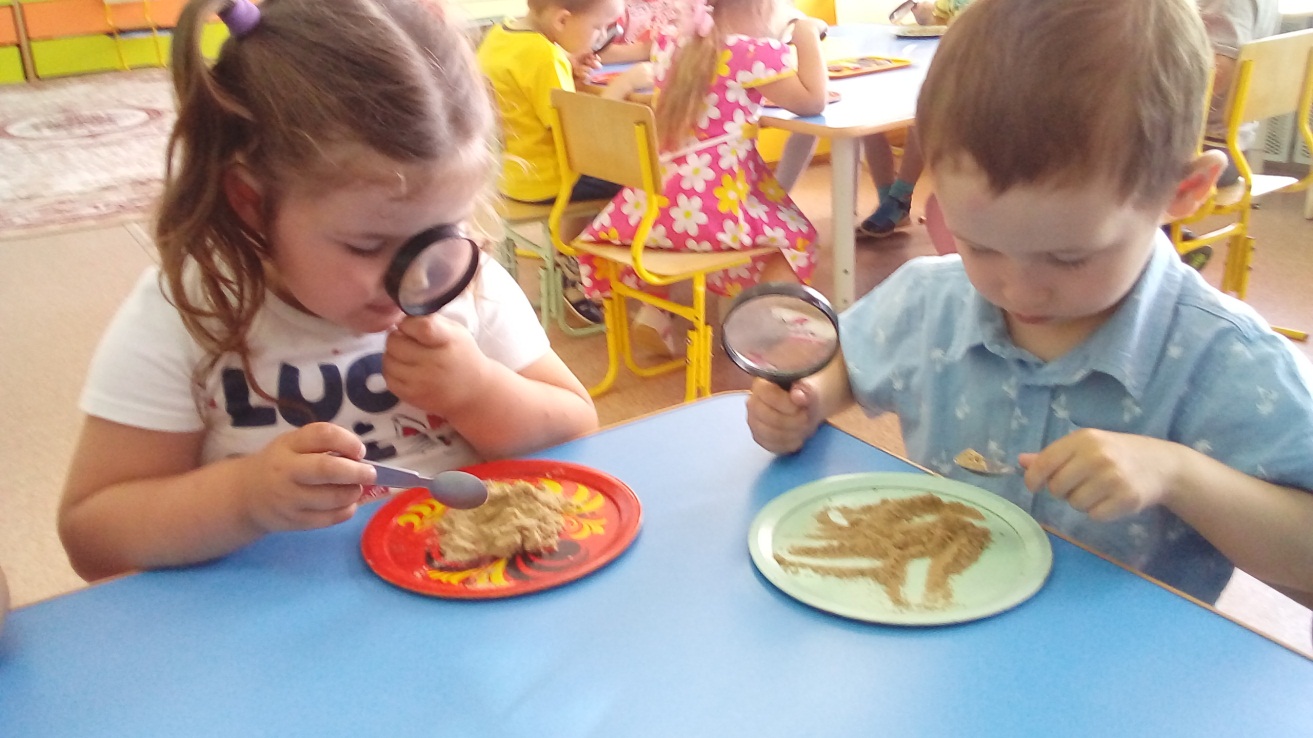 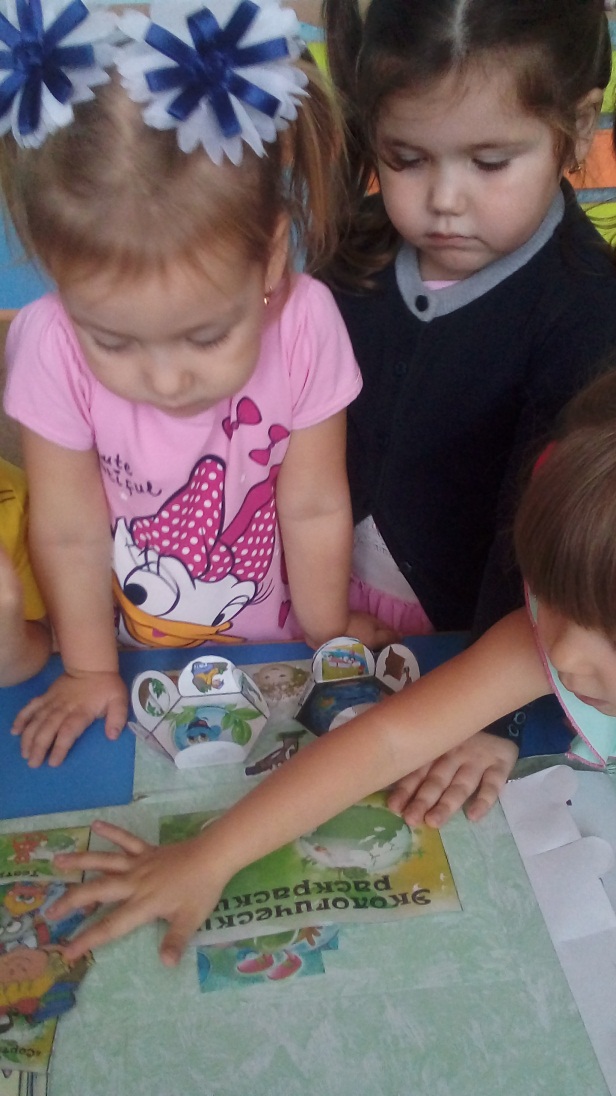 